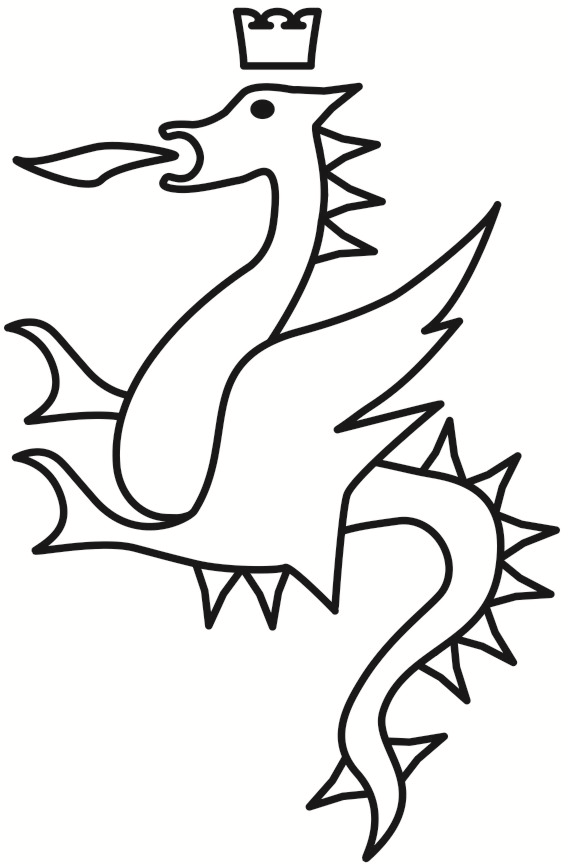 COMUNE DI TERNIORGANO STRAORDINARIO DI LIQUIDAZIONENominato con D.P.R. 21/03/2018 OGGETTO:                   L’anno duemiladiciannove, il giorno 25 del mese di gennaio alle ore 13.30, nei locali della sede municipale del Comune di Terni, si è riunito l’intestato Organo nelle persone dei signori                                                                                                   PRESENTE    ASSENTEPREMESSO CHEil Comune di Terni, con delibera del Commissario Straordinario n.1 del 1 marzo 2018, esecutiva ai sensi di legge, ha dichiarato il dissesto finanziario ai sensi dell’articolo 244 del d.lgs. 18 agosto 2000, n.267 (TUEL);con D.P.R. del 21 marzo 2018 è stato nominato l’Organo straordinario di liquidazione (OSL) per l’amministrazione della gestione dell’indebitamento pregresso, nonché per l’adozione di tutti i provvedimenti per l’estinzione dei debiti dell’Ente;il predetto decreto è stato ritualmente notificato ai componenti dell’OSL in data 11 aprile 2018;l’OSL si è insediato in data 11 aprile 2018;ai sensi dell’art. 254, comma 2 del TUEL, in data 17 aprile 2018 è stato dato avviso dell’avvio della procedura della rilevazione delle passività invitando i creditori a presentare, entro il termine di 60 giorni, la domanda atta a dimostrare la sussistenza del debito dell’Ente.VISTOl’articolo 253, commi 1 e 2 del TUEL, in base ai quali l’organo straordinario di liquidazione può utilizzare il personale dell’ente locale e quest’ultimo, a richiesta, è tenuto a fornirlo; l’articolo 4, comma 8-bis del D.P.R. 378/1993, in base al quale l’organo straordinario di liquidazione può retribuire eventuali prestazioni straordinarie effettivamente rese dal personale dell’ente locale sino ad un massimo di trenta ore mensili, facendo gravare l'onere sulla liquidazione;la disposizione di servizio prot.n.2866 dell’8 gennaio 2019, con cui il dirigente dott.ssa Stefania Finocchio ha disposto che le dipendenti  Nadia NAVARRA e Federica BUZZEO svolgano le attività di controllo delle istanze di ammissione alla massa passiva per conto dell’OSL;CONSIDERATO CHEle dipendenti presteranno a favore dell’organo straordinario di liquidazione parallelamente ai propri ordinari impegni di servizio, secondo le indicazioni dettate dalla dirigente;Con voti unanimi palesiAUTORIZZAle citate dipendenti del Comune di Terni a prestare attività di lavoro a favore dell’organo straordinario di liquidazione anche al di fuori dell’ordinario orario di lavoro fino ad un massimo di trenta ore mensili ciascuna nei mesi di febbraio e marzo.La presente delibera è immediatamente esecutiva e va pubblicata sul sito istituzionale dell’Ente a cura degli uffici comunali.                                                                   L’Organo Straordinario di LiquidazioneVERBALE DI DELIBERAZIONE N. 13                  del 25 gennaio 2019Autorizzazione allo straordinario – dipendenti gruppo di lavoro OSLDott.ssa  Giulia CollosiPresidentexDott. Massimiliano BardaniComponentexDott.ssa  Eleonora Albano ComponentexGiulia CollosiEleonora AlbanoMassimiliano Bardani